ROYAL VISIT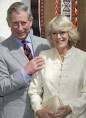 Next Wednesday, 24th January Prince Charles and his wife the Duchess of Cornwall are visiting Congleton.  They are expected to arrive sometime after 11:30am.If you would like to take your child into town to welcome the royal couple you can collect your child from school at 11:00am, their absence will be authorised provided they registered in the morning. Please complete and return the slip at the end of the Newsletter by Tuesday morning indicating whether you will be collecting your child or if you wish them to stay a school.PARENT’S EVENINGIf you have not already returned your Parent’s Evening slip for an appointment to see your child’s class teacher please do so as soon as possible.HEAD LICEAt the moment there seems to be quite a problem in school with head lice and we feel that the only way to deal with the issue is if everyone has their hair checked and then if necessary, treated at the same time.  The weekend would be the ideal time to do this.  Please ensure that you check everyone in the family, grandparents included, and not just your school age child. EXTREME WEATHERPlease remember each day to send your child into school with a warm winter coat, hat, scarf, gloves and sensible shoes. Boots may be worn to school, but when the children are indoors they need to change their footwear to either shoes or their P.E. pumps.  Children MUST have their P.E. kit in school every day so that if they get wet they will have something to change into.Please ensure that you inform the Office of any changes to your telephone numbers so that if we need to text you in the event of an early closure we can ensure that you have got the message.Should the decision to close early or to not open because of heavy snow, where possible we will text everyone, and will also place an announcement on the following local radio stations:-   Signal Radio, BBC Radio Stoke or Silk FM      96.4FM	          94.6FM	     106.9FMABSENCE/ATTENDANCEIf your child is absent, either through illness or medical appointment please make sure to leave a message on the schools Absence Line by ringing 01260 387057 or calling in person to the school office before 10:00am. If we have not received a message you will be contacted via text message, if we do not receive a response to the text message your child’s absence will be put in the register as unauthorised.We reward 100% attendance each term with our bronze, silver and gold awards but to further raise awareness with the children we will report each week on the percentage for each of our classes and reward the class with the highest percentage. We recently acquired a new ‘Attendance Thermometer’ which has been placed on the wall of the corridor leading to the school hall.Bronze Award winners for last term were:Isabelle Amos, Jasmine Ara-Nott, Lucas Archer, Natalie Barber, Charlie Barnes, Sam Barnes, Vaughan Bell, Pamela Billington, Zack Bloor, Oliver Booth, Kailesh Bradley, Phoebe Carney, James Hague, Toby House, Bradley Hughes, Bella Hurst, Lexiann Kingdon –Yates, Mckenzie Metcalf-Smith, Chloe Mountford, Darius Nott, Bradley Porcheret, Brandon Smith, Erin Thorley, Autumn White and Mia-Grace Whittaker.Each week we will look at the attendance percentage for each class and use the thermometer to demonstrate it.  Whichever class or classes have the highest attendance percentage at the end of the week will receive a sweet treat.  It really does pay to come to school!Attendance figures for this week are:Well done to Year 4 who our winners for this week with 95.61%.  Will we get a class with 100%? Who will the winners be next week? Watch this space ……….Year 495.61%Year 395.43%Year 694.66%Year 594.28%Year 2a94.27%Year 2b94.16%Year 193.46%Reception92.63%